ENDS: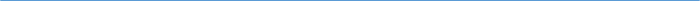 Barton Core Priorities/Strategic Plan Goals AGENDA/MINUTESAGENDA/MINUTESTeam NameAccreditation Core TeamDate6/7/2017Time10:30 – 11:30 amLocationS-139 FacilitatorFacilitatorElaine SimmonsElaine SimmonsElaine SimmonsElaine SimmonsElaine SimmonsRecorderSarah Riegel Sarah Riegel Sarah Riegel Sarah Riegel Team membersTeam membersTeam membersTeam membersTeam membersTeam membersTeam membersTeam membersTeam membersTeam membersPresent  XAbsent   OPresent  XAbsent   OxRandy ThodeRandy ThodexJo HarringtonxCathie OshiroCathie OshiroCathie OshiroxxMyrna PerkinsoBrenda MorenoBrenda MorenoxCharles PerkinsTopics/NotesTopics/NotesTopics/NotesTopics/NotesTopics/NotesTopics/NotesTopics/NotesTopics/NotesTopics/NotesTopics/NotesTopics/NotesReporterAssurance ArgumentMyrna Core Component 2.E.1. – The institution provides effective oversight and support services to ensure the integrity of research and scholarly practice conducted by its faculty, staff, and students.  She wants guidance from the team on how to complete this item.Consensus from the team: put down that we don’t do it.Core Component 2.E.3. – The institution has and enforces policies on academic honesty and integrity.Where can information on substantive interaction with students be found?In BOL contract (can get info from Claudia).CathieIs working on Core Component 3.Teressa is working on testing links to put in argument.Faculty council website – working on updating.JoCore Component 4.B. Core Component 4B.pdfWill schedule a working day with Randy and Cathie to work on when ready. RandyWill schedule meeting to discuss Core Component 5.Assurance ArgumentMyrna Core Component 2.E.1. – The institution provides effective oversight and support services to ensure the integrity of research and scholarly practice conducted by its faculty, staff, and students.  She wants guidance from the team on how to complete this item.Consensus from the team: put down that we don’t do it.Core Component 2.E.3. – The institution has and enforces policies on academic honesty and integrity.Where can information on substantive interaction with students be found?In BOL contract (can get info from Claudia).CathieIs working on Core Component 3.Teressa is working on testing links to put in argument.Faculty council website – working on updating.JoCore Component 4.B. Core Component 4B.pdfWill schedule a working day with Randy and Cathie to work on when ready. RandyWill schedule meeting to discuss Core Component 5.Assurance ArgumentMyrna Core Component 2.E.1. – The institution provides effective oversight and support services to ensure the integrity of research and scholarly practice conducted by its faculty, staff, and students.  She wants guidance from the team on how to complete this item.Consensus from the team: put down that we don’t do it.Core Component 2.E.3. – The institution has and enforces policies on academic honesty and integrity.Where can information on substantive interaction with students be found?In BOL contract (can get info from Claudia).CathieIs working on Core Component 3.Teressa is working on testing links to put in argument.Faculty council website – working on updating.JoCore Component 4.B. Core Component 4B.pdfWill schedule a working day with Randy and Cathie to work on when ready. RandyWill schedule meeting to discuss Core Component 5.Assurance ArgumentMyrna Core Component 2.E.1. – The institution provides effective oversight and support services to ensure the integrity of research and scholarly practice conducted by its faculty, staff, and students.  She wants guidance from the team on how to complete this item.Consensus from the team: put down that we don’t do it.Core Component 2.E.3. – The institution has and enforces policies on academic honesty and integrity.Where can information on substantive interaction with students be found?In BOL contract (can get info from Claudia).CathieIs working on Core Component 3.Teressa is working on testing links to put in argument.Faculty council website – working on updating.JoCore Component 4.B. Core Component 4B.pdfWill schedule a working day with Randy and Cathie to work on when ready. RandyWill schedule meeting to discuss Core Component 5.Assurance ArgumentMyrna Core Component 2.E.1. – The institution provides effective oversight and support services to ensure the integrity of research and scholarly practice conducted by its faculty, staff, and students.  She wants guidance from the team on how to complete this item.Consensus from the team: put down that we don’t do it.Core Component 2.E.3. – The institution has and enforces policies on academic honesty and integrity.Where can information on substantive interaction with students be found?In BOL contract (can get info from Claudia).CathieIs working on Core Component 3.Teressa is working on testing links to put in argument.Faculty council website – working on updating.JoCore Component 4.B. Core Component 4B.pdfWill schedule a working day with Randy and Cathie to work on when ready. RandyWill schedule meeting to discuss Core Component 5.Assurance ArgumentMyrna Core Component 2.E.1. – The institution provides effective oversight and support services to ensure the integrity of research and scholarly practice conducted by its faculty, staff, and students.  She wants guidance from the team on how to complete this item.Consensus from the team: put down that we don’t do it.Core Component 2.E.3. – The institution has and enforces policies on academic honesty and integrity.Where can information on substantive interaction with students be found?In BOL contract (can get info from Claudia).CathieIs working on Core Component 3.Teressa is working on testing links to put in argument.Faculty council website – working on updating.JoCore Component 4.B. Core Component 4B.pdfWill schedule a working day with Randy and Cathie to work on when ready. RandyWill schedule meeting to discuss Core Component 5.Assurance ArgumentMyrna Core Component 2.E.1. – The institution provides effective oversight and support services to ensure the integrity of research and scholarly practice conducted by its faculty, staff, and students.  She wants guidance from the team on how to complete this item.Consensus from the team: put down that we don’t do it.Core Component 2.E.3. – The institution has and enforces policies on academic honesty and integrity.Where can information on substantive interaction with students be found?In BOL contract (can get info from Claudia).CathieIs working on Core Component 3.Teressa is working on testing links to put in argument.Faculty council website – working on updating.JoCore Component 4.B. Core Component 4B.pdfWill schedule a working day with Randy and Cathie to work on when ready. RandyWill schedule meeting to discuss Core Component 5.Assurance ArgumentMyrna Core Component 2.E.1. – The institution provides effective oversight and support services to ensure the integrity of research and scholarly practice conducted by its faculty, staff, and students.  She wants guidance from the team on how to complete this item.Consensus from the team: put down that we don’t do it.Core Component 2.E.3. – The institution has and enforces policies on academic honesty and integrity.Where can information on substantive interaction with students be found?In BOL contract (can get info from Claudia).CathieIs working on Core Component 3.Teressa is working on testing links to put in argument.Faculty council website – working on updating.JoCore Component 4.B. Core Component 4B.pdfWill schedule a working day with Randy and Cathie to work on when ready. RandyWill schedule meeting to discuss Core Component 5.Assurance ArgumentMyrna Core Component 2.E.1. – The institution provides effective oversight and support services to ensure the integrity of research and scholarly practice conducted by its faculty, staff, and students.  She wants guidance from the team on how to complete this item.Consensus from the team: put down that we don’t do it.Core Component 2.E.3. – The institution has and enforces policies on academic honesty and integrity.Where can information on substantive interaction with students be found?In BOL contract (can get info from Claudia).CathieIs working on Core Component 3.Teressa is working on testing links to put in argument.Faculty council website – working on updating.JoCore Component 4.B. Core Component 4B.pdfWill schedule a working day with Randy and Cathie to work on when ready. RandyWill schedule meeting to discuss Core Component 5.Assurance ArgumentMyrna Core Component 2.E.1. – The institution provides effective oversight and support services to ensure the integrity of research and scholarly practice conducted by its faculty, staff, and students.  She wants guidance from the team on how to complete this item.Consensus from the team: put down that we don’t do it.Core Component 2.E.3. – The institution has and enforces policies on academic honesty and integrity.Where can information on substantive interaction with students be found?In BOL contract (can get info from Claudia).CathieIs working on Core Component 3.Teressa is working on testing links to put in argument.Faculty council website – working on updating.JoCore Component 4.B. Core Component 4B.pdfWill schedule a working day with Randy and Cathie to work on when ready. RandyWill schedule meeting to discuss Core Component 5.Assurance ArgumentMyrna Core Component 2.E.1. – The institution provides effective oversight and support services to ensure the integrity of research and scholarly practice conducted by its faculty, staff, and students.  She wants guidance from the team on how to complete this item.Consensus from the team: put down that we don’t do it.Core Component 2.E.3. – The institution has and enforces policies on academic honesty and integrity.Where can information on substantive interaction with students be found?In BOL contract (can get info from Claudia).CathieIs working on Core Component 3.Teressa is working on testing links to put in argument.Faculty council website – working on updating.JoCore Component 4.B. Core Component 4B.pdfWill schedule a working day with Randy and Cathie to work on when ready. RandyWill schedule meeting to discuss Core Component 5.TeamCompliance articleshttp://heag.us/3-steps-improve-compliance/http://heag.us/accreditation-compliance-standards/Compliance articleshttp://heag.us/3-steps-improve-compliance/http://heag.us/accreditation-compliance-standards/Compliance articleshttp://heag.us/3-steps-improve-compliance/http://heag.us/accreditation-compliance-standards/Compliance articleshttp://heag.us/3-steps-improve-compliance/http://heag.us/accreditation-compliance-standards/Compliance articleshttp://heag.us/3-steps-improve-compliance/http://heag.us/accreditation-compliance-standards/Compliance articleshttp://heag.us/3-steps-improve-compliance/http://heag.us/accreditation-compliance-standards/Compliance articleshttp://heag.us/3-steps-improve-compliance/http://heag.us/accreditation-compliance-standards/Compliance articleshttp://heag.us/3-steps-improve-compliance/http://heag.us/accreditation-compliance-standards/Compliance articleshttp://heag.us/3-steps-improve-compliance/http://heag.us/accreditation-compliance-standards/Compliance articleshttp://heag.us/3-steps-improve-compliance/http://heag.us/accreditation-compliance-standards/Compliance articleshttp://heag.us/3-steps-improve-compliance/http://heag.us/accreditation-compliance-standards/MyrnaUpdate on recent Assessment Academy ResponseAssessment Academy Response Version 4.pdfProject Detail.pdfResponse was short, no issues, we’re doing well.Update on recent Assessment Academy ResponseAssessment Academy Response Version 4.pdfProject Detail.pdfResponse was short, no issues, we’re doing well.Update on recent Assessment Academy ResponseAssessment Academy Response Version 4.pdfProject Detail.pdfResponse was short, no issues, we’re doing well.Update on recent Assessment Academy ResponseAssessment Academy Response Version 4.pdfProject Detail.pdfResponse was short, no issues, we’re doing well.Update on recent Assessment Academy ResponseAssessment Academy Response Version 4.pdfProject Detail.pdfResponse was short, no issues, we’re doing well.Update on recent Assessment Academy ResponseAssessment Academy Response Version 4.pdfProject Detail.pdfResponse was short, no issues, we’re doing well.Update on recent Assessment Academy ResponseAssessment Academy Response Version 4.pdfProject Detail.pdfResponse was short, no issues, we’re doing well.Update on recent Assessment Academy ResponseAssessment Academy Response Version 4.pdfProject Detail.pdfResponse was short, no issues, we’re doing well.Update on recent Assessment Academy ResponseAssessment Academy Response Version 4.pdfProject Detail.pdfResponse was short, no issues, we’re doing well.Update on recent Assessment Academy ResponseAssessment Academy Response Version 4.pdfProject Detail.pdfResponse was short, no issues, we’re doing well.Update on recent Assessment Academy ResponseAssessment Academy Response Version 4.pdfProject Detail.pdfResponse was short, no issues, we’re doing well.JoUpdate on assessment website progressWorking on…Update on assessment website progressWorking on…Update on assessment website progressWorking on…Update on assessment website progressWorking on…Update on assessment website progressWorking on…Update on assessment website progressWorking on…Update on assessment website progressWorking on…Update on assessment website progressWorking on…Update on assessment website progressWorking on…Update on assessment website progressWorking on…Update on assessment website progressWorking on…JoFaculty Handbook updateThere is one on the web but it is outdated.Cathie will reference this outdated version as current handbook.There will be a updated permanent handbook coming July 1 from the VP office.Faculty Handbook updateThere is one on the web but it is outdated.Cathie will reference this outdated version as current handbook.There will be a updated permanent handbook coming July 1 from the VP office.Faculty Handbook updateThere is one on the web but it is outdated.Cathie will reference this outdated version as current handbook.There will be a updated permanent handbook coming July 1 from the VP office.Faculty Handbook updateThere is one on the web but it is outdated.Cathie will reference this outdated version as current handbook.There will be a updated permanent handbook coming July 1 from the VP office.Faculty Handbook updateThere is one on the web but it is outdated.Cathie will reference this outdated version as current handbook.There will be a updated permanent handbook coming July 1 from the VP office.Faculty Handbook updateThere is one on the web but it is outdated.Cathie will reference this outdated version as current handbook.There will be a updated permanent handbook coming July 1 from the VP office.Faculty Handbook updateThere is one on the web but it is outdated.Cathie will reference this outdated version as current handbook.There will be a updated permanent handbook coming July 1 from the VP office.Faculty Handbook updateThere is one on the web but it is outdated.Cathie will reference this outdated version as current handbook.There will be a updated permanent handbook coming July 1 from the VP office.Faculty Handbook updateThere is one on the web but it is outdated.Cathie will reference this outdated version as current handbook.There will be a updated permanent handbook coming July 1 from the VP office.Faculty Handbook updateThere is one on the web but it is outdated.Cathie will reference this outdated version as current handbook.There will be a updated permanent handbook coming July 1 from the VP office.Faculty Handbook updateThere is one on the web but it is outdated.Cathie will reference this outdated version as current handbook.There will be a updated permanent handbook coming July 1 from the VP office.CathieMembership update plansStudent Services rep – Angie MaddyFaculty rep – Elaine will visit with faculty council and ask for recommendations – needs to be a faculty member that can meet during the day and be willing to participateAdministration rep – Mark DeanMembership update plansStudent Services rep – Angie MaddyFaculty rep – Elaine will visit with faculty council and ask for recommendations – needs to be a faculty member that can meet during the day and be willing to participateAdministration rep – Mark DeanMembership update plansStudent Services rep – Angie MaddyFaculty rep – Elaine will visit with faculty council and ask for recommendations – needs to be a faculty member that can meet during the day and be willing to participateAdministration rep – Mark DeanMembership update plansStudent Services rep – Angie MaddyFaculty rep – Elaine will visit with faculty council and ask for recommendations – needs to be a faculty member that can meet during the day and be willing to participateAdministration rep – Mark DeanMembership update plansStudent Services rep – Angie MaddyFaculty rep – Elaine will visit with faculty council and ask for recommendations – needs to be a faculty member that can meet during the day and be willing to participateAdministration rep – Mark DeanMembership update plansStudent Services rep – Angie MaddyFaculty rep – Elaine will visit with faculty council and ask for recommendations – needs to be a faculty member that can meet during the day and be willing to participateAdministration rep – Mark DeanMembership update plansStudent Services rep – Angie MaddyFaculty rep – Elaine will visit with faculty council and ask for recommendations – needs to be a faculty member that can meet during the day and be willing to participateAdministration rep – Mark DeanMembership update plansStudent Services rep – Angie MaddyFaculty rep – Elaine will visit with faculty council and ask for recommendations – needs to be a faculty member that can meet during the day and be willing to participateAdministration rep – Mark DeanMembership update plansStudent Services rep – Angie MaddyFaculty rep – Elaine will visit with faculty council and ask for recommendations – needs to be a faculty member that can meet during the day and be willing to participateAdministration rep – Mark DeanMembership update plansStudent Services rep – Angie MaddyFaculty rep – Elaine will visit with faculty council and ask for recommendations – needs to be a faculty member that can meet during the day and be willing to participateAdministration rep – Mark DeanMembership update plansStudent Services rep – Angie MaddyFaculty rep – Elaine will visit with faculty council and ask for recommendations – needs to be a faculty member that can meet during the day and be willing to participateAdministration rep – Mark DeanTeamMeeting schedule – how often do we want to meet?Monthly with the exception of May and December.Denise will schedule these out.Meeting schedule – how often do we want to meet?Monthly with the exception of May and December.Denise will schedule these out.Meeting schedule – how often do we want to meet?Monthly with the exception of May and December.Denise will schedule these out.Meeting schedule – how often do we want to meet?Monthly with the exception of May and December.Denise will schedule these out.Meeting schedule – how often do we want to meet?Monthly with the exception of May and December.Denise will schedule these out.Meeting schedule – how often do we want to meet?Monthly with the exception of May and December.Denise will schedule these out.Meeting schedule – how often do we want to meet?Monthly with the exception of May and December.Denise will schedule these out.Meeting schedule – how often do we want to meet?Monthly with the exception of May and December.Denise will schedule these out.Meeting schedule – how often do we want to meet?Monthly with the exception of May and December.Denise will schedule these out.Meeting schedule – how often do we want to meet?Monthly with the exception of May and December.Denise will schedule these out.Meeting schedule – how often do we want to meet?Monthly with the exception of May and December.Denise will schedule these out.TeamContractual/Consortial Agreements – We will discuss at the next meeting.Contractual/Consortial Agreements – We will discuss at the next meeting.Contractual/Consortial Agreements – We will discuss at the next meeting.Contractual/Consortial Agreements – We will discuss at the next meeting.Contractual/Consortial Agreements – We will discuss at the next meeting.Contractual/Consortial Agreements – We will discuss at the next meeting.Contractual/Consortial Agreements – We will discuss at the next meeting.Contractual/Consortial Agreements – We will discuss at the next meeting.Contractual/Consortial Agreements – We will discuss at the next meeting.Contractual/Consortial Agreements – We will discuss at the next meeting.Contractual/Consortial Agreements – We will discuss at the next meeting.MyrnaMiscellaneousNeed to be sure to tie any work into mission and budget Cathie will send me statement to add to bottom of agendaAgenda template on web…get with Elaine to see if that’s what she wants everyone to use, let Charles knowMiscellaneousNeed to be sure to tie any work into mission and budget Cathie will send me statement to add to bottom of agendaAgenda template on web…get with Elaine to see if that’s what she wants everyone to use, let Charles knowMiscellaneousNeed to be sure to tie any work into mission and budget Cathie will send me statement to add to bottom of agendaAgenda template on web…get with Elaine to see if that’s what she wants everyone to use, let Charles knowMiscellaneousNeed to be sure to tie any work into mission and budget Cathie will send me statement to add to bottom of agendaAgenda template on web…get with Elaine to see if that’s what she wants everyone to use, let Charles knowMiscellaneousNeed to be sure to tie any work into mission and budget Cathie will send me statement to add to bottom of agendaAgenda template on web…get with Elaine to see if that’s what she wants everyone to use, let Charles knowMiscellaneousNeed to be sure to tie any work into mission and budget Cathie will send me statement to add to bottom of agendaAgenda template on web…get with Elaine to see if that’s what she wants everyone to use, let Charles knowMiscellaneousNeed to be sure to tie any work into mission and budget Cathie will send me statement to add to bottom of agendaAgenda template on web…get with Elaine to see if that’s what she wants everyone to use, let Charles knowMiscellaneousNeed to be sure to tie any work into mission and budget Cathie will send me statement to add to bottom of agendaAgenda template on web…get with Elaine to see if that’s what she wants everyone to use, let Charles knowMiscellaneousNeed to be sure to tie any work into mission and budget Cathie will send me statement to add to bottom of agendaAgenda template on web…get with Elaine to see if that’s what she wants everyone to use, let Charles knowMiscellaneousNeed to be sure to tie any work into mission and budget Cathie will send me statement to add to bottom of agendaAgenda template on web…get with Elaine to see if that’s what she wants everyone to use, let Charles knowMiscellaneousNeed to be sure to tie any work into mission and budget Cathie will send me statement to add to bottom of agendaAgenda template on web…get with Elaine to see if that’s what she wants everyone to use, let Charles knowTeamFuture items…Discuss documenting processes, need to be able to show proof of resultsLook at process methodology’s Future items…Discuss documenting processes, need to be able to show proof of resultsLook at process methodology’s Future items…Discuss documenting processes, need to be able to show proof of resultsLook at process methodology’s Future items…Discuss documenting processes, need to be able to show proof of resultsLook at process methodology’s Future items…Discuss documenting processes, need to be able to show proof of resultsLook at process methodology’s Future items…Discuss documenting processes, need to be able to show proof of resultsLook at process methodology’s Future items…Discuss documenting processes, need to be able to show proof of resultsLook at process methodology’s Future items…Discuss documenting processes, need to be able to show proof of resultsLook at process methodology’s Future items…Discuss documenting processes, need to be able to show proof of resultsLook at process methodology’s Future items…Discuss documenting processes, need to be able to show proof of resultsLook at process methodology’s Future items…Discuss documenting processes, need to be able to show proof of resultsLook at process methodology’s ESSENTIAL SKILLS                             “BARTON EXPERIENCE”WORK PREPAREDNESS                    REGIONAL WORKFORCE NEEDS                       ACADEMIC ADVANCEMENT             SERVICE REGIONSPERSONAL ENRICHMENT                 STRATEGIC PLANNINGCONTINGENCY PLANNINGDrive Student Success Emphasize Institutional Effectiveness1. Improve Student Success and Completion6. Develop, enhance, and align business processes2. Enhance the Quality of Teaching and Learning7. Provide a welcoming and safe environmentCultivate Community Engagement Optimize Employee Experience 3. Cultivate and Strengthen Partnerships8. Support a diverse culture in which employees are engaged and productive4. Reinforce Public Recognition of Barton Community College5. Provide Cultural and Learning Experiences for the community